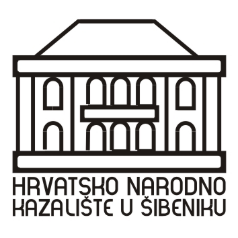 PROGRAMSKO I FINANCIJSKO IZVJEŠĆEHRVATSKOG NARODNOG KAZALIŠTA U ŠIBENIKUza period 1. siječnja do 31. prosinca 2023..Šibenik, 17. siječnja 2024.UVODHrvatsko narodno kazalište u Šibeniku osnovano je Odlukom Gradskog vijeća grada Šibenika (KLASA: 612-03/95-01/2, URBROJ: 2182/01-05-2) 28. travnja 1995. godine i Odlukom o izmjenama i dopunama Odluke o osnivanju kazališne kuće Šibenskog kazališta (KLASA: 612-03/95-01/6, URBROJ: 2182/01-95-1) od 19. listopada 1995. godine. Odlukom Gradskog vijeća grada Šibenika od 19. prosinca 2006. godine, Odluka o osnivanju kazališne kuće Šibenskog kazališta usklađena je s odredbama Zakona o kazalištima („Narodne novine“ br. 71/06.). Odlukom o osnivanju kazališta – Hrvatsko narodno kazalište u Šibeniku (KLASA: 612-01/10-01/2, URBROJ: 2182/01-05-10-2), koju je donijelo Gradsko vijeće grada Šibenika dana 14. travnja 2010. godine, usklađeni su opći akti kazališne kuće – Šibensko kazalište s odredbama Zakona o kazalištu na način da se dotadašnja kazališna kuća preustrojila u kazalište – Hrvatsko narodno kazalište u Šibeniku sa svrhom trajnog obavljanja kazališne djelatnosti, sukladno odredbama Zakona o kazalištima i Zakona o ustanovama. Hrvatsko narodno kazalište u Šibeniku utemeljeno na višestoljetnoj kazališnoj i opće kulturnoj tradiciji tisućljetnog Šibenika, javno je kazalište koje se bavi pripremom i organizacijom te javnim izvođenjem dramskih, glazbeno-scenskih, lutkarskih i drugih scenskih djela. HNK u Šibeniku organizira i manifestaciju dječjeg stvaralaštva i stvaralaštva za djecu Međunarodni dječji festival Šibenik – Hrvatska.PROGRAMSKI IZVJEŠTAJU periodu od 1. siječnja do 31. prosinca 2023. godine u Hrvatskom narodnom kazalištu u Šibeniku održano je ukupno 177 programa (vlastite predstave, gostovanja vlastitih predstava, slobodna prodaja gostujućih predstava, koncerti, Arsenov feral, promocije, predavanja, posjeta kazalištu i predstavljanja), 163 proba vlastite produkcije, 234 proba zbora, dramske radionice i studija te 84 najmova dvorane, foajea i atrija, 33 tehničkih ispomoći te 32 programa u Kazalištu u organizaciji drugih subjekata.Ukupno je HNK u Šibeniku odradio 723 termina u 2023. godini u sklopu rada Kazališta. Kada se tome pridoda 164 programa u 850 termina MDF-a, HNK u Šibeniku je realizirao 411 programa u 1.573 termina. te  U Kazalištu je prodano 15.906 ulaznica te je na svim programima u vlastitoj organizaciji bilo 21.819 posjetitelja. Na programima drugih subjekata i najmovima, u 54 termina, bilo je više od 11.479 posjetitelja. Ukupno je kroz HNK u Šibeniku kroz različite programe u 2023. godini bilo 33.298 posjetitelja.Tijekom trajanja Međunarodnog dječjeg festivala Šibenik - Hrvatska izvedeno je sveukupno 164 programa s više od 700 sudionika u umjetničkom programu te gotovo 1400 sudionika u popratnom programu ovogodišnjeg festivala, 47 radionica u kojima je sudjelovalo  više od 1100 djece, prodano je gotovo 9000 ulaznica te je ostvaren rekordan prihod od istih. Ukupno na svim sadržajima održanim u sklopu 63. MDF-a bilo je prema procjenama više od 70 000 posjetitelja.PRODUKCIJE HNK U ŠIBENIKU/ Repertoarne predstavePredstava: Kako je počeo rat na mom otokuRedatelj: Dražen FerenčinaDramaturginja: Željka Udovičić PleštinaScenograf: Dragutin BrozKostimografkinja: Sara Lovrić CaparinAutor glazbe: Mate MatišićIgraju: Boris Svrtan – Blaž GajskiJanko Rakoš – AleksaJakov Bilić – Roko PapakNenad Cvetko – Murko MunitaFranka Klarić– LucijaŠime Bubica – Sven GajskiIgor Kovač – AnteAnica Kovačević – SpomenkaIvan Grčić – Vojnik AlbanacNikola Baće – Vojnik ŠćepanovićZoran Grgić – DanteDarko Stazić – Radijski spikerU predstavi sudjeluju:Polaznici dramske radionice „Ivana Jelić“ HNK u ŠibenikuKlapa „Adriaticum“Anđelko Babačić i Jere Svračak – statistiVlađa Nalis - pjevačPredstava „Kako je počeo rat na mom otoku“  odigrana je 14. siječnja 2023. godine u  Bjelovaru i 22. travnja 2023. godine u Krapini.Zbog smrti glumca predstava se nakon 5 godina i 80-tak izvedbi, zajedničkim dogovorom s GDK „Gavella“ skida sa repertoara.Predstava: GrudicaRedatelj/Dramaturg: Sergej MiočScenograf: Frane CelićKostimografkinja: Sara Lovrić CaparinAutor glazbe: Joško BakulaIgraju: Franka Klarić, Ana Perković, Kristian ŠupePredstava „Grudica“ odigrana je u 6 termina. Ova zimska verzija avantura Zeke i Vjeverice i dalje puni kazalište te je tražena i u drugim sredinama.Predstava: ŠumicaRedatelj/Dramaturg: Sergej MiočScenograf: Frane CelićKostimografkinja: Sara Lovrić CaparinAutor glazbe: Joško BakulaIgraju: Franka Klarić, Ana Perković, Kristian ŠupePredstava „Šumica“ odigrana je u 11 termina. Predstava: MedengajRedatelj/Dramaturg: Sergej MiočScenograf: Frane CelićKostimografkinja: Sara Lovrić CaparinAutor glazbe: Joško BakulaIgraju: Franka Klarić, Ana Perković, Kristian ŠupePredstava „Medengaj“ odigrana je u 18 termina.  Koprodukcija HNK u Šibenik i Teatar EratoAutor: Harold PinterPredstava: PRIJEVARA	 PREMIJERA: 27. listopada 2022. godineRedatelj: Branko IvandaScenograf: Frane CelićKostimograf: Slavica ŠnurGlazba: Branko Ivanda/ Lidija IvandaOblikovatelj tona: Pavle KaregaOblikovatelj svijetla: Joško BakulaInspicijent: Živko GulinGlumci:Franka Klarić, Siniša Popović, Marjan Nejašmić Banić i Ana PerkovićPremijera predstave odigrala se 4 puta na gostovanjima (Mostar, Dubrovnik, Karlovac i Virovitica ). U matičnoj kući izvedena je pred žirijem NHG 31. listopada. Zbog nemogućnosti i produkcijske opravdanosti daljnjeg igranja ova predstava se skida sa repertoara.  Koprodukcija HNK u Šibeniku i Teatrin GrdelinAutor: Boris Svrtan/ Darko MilasPredstava: HALATAFL	 PREMIJERA: 25. studenog 2022. godineRedatelj: Boris Svrtan/ Darko MilasScenograf: Boris Svrtan/ Darko MilasKostimografija: Boris Svrtan/ Darko MilasOblikovatelj tona: Pavle KaregaOblikovatelj svijetla: Joško BakulaInspicijent: Živko GulinGlumci:Boris Svrtan, Darko Milas, Franka Klarić, Jakov Bilić, Petra Svrtan, Kim Končar, Ines Bojanić i Rajko Minković.Predstava je odigrana u HNK u Šibeniku u okviru slobodne prodaje 27. svibnja. Gostovala je u Mostaru 9. svibnja i u Kninu 28. svibnja 2023. Predstava je 1. kolovoza gostovala u Tomislavgradu i dan poslije u Ljubuškom. Turneju u BiH je nastavila 1. rujna s gostovanjem u Kiseljaku, 2. rujna s gostovanjem u Uskoplju i 3. rujna s gostovanjem u Vitezu.Predstava je odigrana u Vodicama, GKM u Splitu. U Omišu je uslijed odrona kamenja na staru gradsku jezgru, pred sami početak predstave, po preporuci MUP-a predstava otkazana. Produkcija Hrvatsko narodno kazalište u Šibeniku PREDSTAVA: „Dođi gola za večeru“, Marc CamolettiPremijerna izvedba – Šibenik: 07.10.2023. godineRedateljica i dramaturginja: Nina KleflinKostimografkinja: Sara Lovrić CaparinScenografija: Branko Lovrić Caparin i Frane CelićGlazba: Bojan BrajčićInspicijent: Živko GulinIgraju:Marijana Ivanišević Miku: Franka KlarićMirjana Drlje: Oriana KunčićŽana Čulo Lonke: Ana PerkovićBernard Lonke: Donat ZekoRobert Šprajc: Bojan BrajčićJoso Bakula: Krešimir Jelić    Predstava je odigrana u 5 termina u HNK u Šibeniku, u dva termina za srednje škole te je bila na dva gostovanja, u Sisak 21. listopada te Split - Lora  17. studenoga. Predstava je osvojila nagradu publike na festivalu Prolog u Sisku te se za nju traži uvijek karta više. Niz je poziva za gostovanje.GOSTOVANJA HNK U ŠIBENIKUU 2023. godine odigrane su gostujuće predstave:„Kako je počeo rat na mom otoku“ – Bjelovar 14. siječnja„Šumica“ – Split Lora 20. siječnja, 21. siječnja i 7. veljače„Prijevara“ – Mostar 10. veljače „Prijevara“ – Dubrovnik 11. veljače„Prijevara“ – Karlovac 2. ožujka„Prijevara“ – Virovitica 3. ožujka„Kako je počeo rat na mom otoku“ – Krapina 22. travnja„Medengaj“ – Kaštela 27. travnja„Medengaj“ – dvije izvedbe u HNK Mostar 9. svibnja„Halatafl“ – HNK Mostar 9. svibnja„Moj slučaj“ – Hvar 19. svibnja„Šumica“ – Vodnjan 21. svibnja„Šumica“ – Pazin i Pula 22. svibnja„Halatafl“ – Knin 28. svibnja„Halatafl“ – Tomislavgrad 1. kolovoza„Halatafl“ – Ljubuški 2. kolovoza„Repertoar“ – Drniš 9. kolovoza„Halatafl“ – Kiseljak 1. rujna„Halatafl“ – Uskoplje 2. rujna„Halatafl“ – Vitez  3. rujna„Progovori“ – Sarajevo 8. rujna„Šumica“ – Bjelovar 20. listopada ( 2 izvedbe)„Dođi gola na večeru“ 21. listopada„Šumica“ – Sisak 22. listopada „Medengaj“ – Split Lora 27. listopada„Šumica“ – AmAdria park 28. listopada„Dođi gola na večeru“ Split Lora 17. studenoga„Grudica“ – Trogir 2. prosinca„Halatafl“ – GKM Split 14. prosinca„Halatafl“ – KC Vodice 15. prosinca„Grudica“ – Omiš 16. prosinca„Halatafl“ – Omiš 16. prosinca ( otkazano pred početak na zahtjev stožera civilne zaštite grada Omiša) „Grudica“ – KC Vodice 22. prosinca„Grudica“ – Amadria park 23. prosinca„Grudica“ – Amadria park  30. prosincaSLOBODNA PRODAJA I PRETPLATAPredstava „Čaruga“ HNK Osijeka otvorila je godinu i odigrana je 19. siječnja. Predstava „Isus sin čovječji“ HNK u Mostaru odigrana je 27. veljače. Predstava „Sretna ne bila“ Playdrame održala se 8. ožujka i ova je predstava isključivo bila u slobodnoj prodaji. Predstava „Budala za večeru“ kazališta Virovitica odigrana je 15. ožujka. Za Svjetski dan kazališta za mlade 20. ožujka odigrana je predstava „Progovori“ Dramskog studija „Ivana Jelić“ i ova je predstava isključivo bila u slobodnoj prodaji. Prvi kvartal je zatvoren predstavom „Da sam ptica“ Fiji grupe koja je odigrana 27. ožujka. Drugo tromjesečje otvorila je predstava „Realisti“ Teatra Exit 11. travnja. Druga prestava je „CABARET ZAGREPČANKE I STATIČAR“ kazališta Komedija 19. travnja. Nastavilo se s izvedbom „Naš razred“ Kazališta Gavella 27. travnja. u svibnju je igrala predstava  „Slučaj maturanta Wagnera“ Gradskog kazališta Požega (4.svibnja) i „U malu je uša đava“ HNK Split (11. svibnja).Od listopada su u ovom programu odigrane sljedeće predstave: „ Teror“ HNK Pečuh/HNK Osijek 3. studenog, Teatar Exit/ Tearat Ludens „ Testosteron“ 29. studenog, GKM Split „ Zakon Zagore“ ova predstava je bila isključivo u slobodnoj prodaji. Slobodnu prodaju poboljšale su predstave dramskog studija Ivana Jelić „Progovori“ (koja je premijeru imala 20. ožujka na Svjetski dan kazališta za mlade), „Repertoar“ (koja je premijeru imala 25. travnja, a igrala se još 16. svibnja, 20. svibnja i 25. svibnja u slobodnoj prodaji) i „Kauboji“ (koji su premijeru imala 7. svibnja, a igrala se još 15. svibnja i 17. svibnja u slobodnoj prodaji)Slobodnu prodaju i pretplatu posjetilo je 9.734 posjetitelja, od čega je prodano 8.112 ulaznica. Za pretplatu A ukupno je prodano 158 paketa (uključuje 10 naslova). CIKLUS ZA DJECU I SREDNJOŠKOLCEZa vrtiće i osnovne škole predstava „Medengaj“ odigrana je u 17 termina – premijera je odigrana 10. ožujka uz posjećenost od 2.359 gledatelja. Sve predstave su odigrane u HNK u Šibeniku. Za srednjoškolce odigrana je predstava Dramskog studija „Ivana Jelić“  „Progovori“ u 3 termina u HNK u Šibeniku. Glumačka radionica/za OŠ Tisno održana je 13. ožujka.Za vrtiće i niže razrede osnovnih škola u periodu od 25. do 27. listopada te od 13. do 15. studenoga odigrano je 10  izvedbi predstave „ Klaunovske ludorije“ Kazališne družine Ritam igre iz Splita. Predstava „Semafor“ odigrana je u 2 izvedbe za učenike viših razreda osnovne škole.„Dođi gola na večeru“ odigrana je u dva termina 21. i 22. studenoga za učenike srednjih škola. Ciklus za djecu i srednjoškolce posjetilo je 4750 posjetitelja od čega je prodano 4727 ulaznica. ARSENOV FERAL-Arsenov feral otvorio je sezonu gostovanjem u HNK Zadar 10. siječnja. -Na Valentinovo 14. veljače održala se ljubavna verzija „Arsenovog ferala“.-„Arsenov feral“ za Mladi EU odigrao se on-line 15., 16. i 20. veljače i 12., 13. i 14. travnja.-Za turističku agenciju „Spektar putovanja“ održao se „Arsenov feral“ 17. veljače.-Za turističku agenciju za liječnike održao se „Arsenov feral“ 13. svibnja.-Na temu Krste Jurasa održao se „Arsenov feral“ 12. lipnja.-„Arsenov feral“ je gostovao u Lori, Split 28. srpnja pred više od 400 ljudi. Dan poslije 29. srpnja bila je izvedba u Prvić Luci.-7. kolovoza „Arsenov feral“ gostovao je u Vodicama, 5. rujna u Primoštenu. i 9. rujna u Kninu.-11. listopada u POU Gospić,- 20. listopada u Bjelovaru, - 24.listopada u Slavonskom brodu - 29. prosinca u AM Adria Parku ( ex Solaris).Ukupno je ove godine održano 19 izvedbi Arsenova ferala. Trenutno su u tijeku pregovori s nasljednicima prava oko daljnjih izvođenja ovoga programa. Od 2024. godine MKiM ne sufinancira ovaj program.Arsenov feral u HNK u Šibeniku posjetilo je 381 posjetitelja od čega je prodano 131 ulaznica. KONCERTI28. siječnja, koncert „Tragovima Hrvatske glazbene lirike“ održale su Nera Gojanović i Gordana Pavić. 3. veljače održan je koncert Lucije Stilinović, flauta i Veronike Ćiković, harfa u sklopu suradnje s Glazbenom školom Ivana Lukačića u koncertnoj sezoni ‘Šibenske glazbene večeri’.6. ožujka, „Korizmeni koncert“ održale su Nera Gojanović i Gordana Pavić.4. travnja Ivan Krpan, klavir i Martin Krpan, violina održali su koncert u foajeu u sklopu ciklusa Šibenske glazbene večeri.26. travnja, koncert "Just Rahmanjinov“ održale su Nera Gojanović i Gordana Pavić.5. svibnja održao se jazz koncert „BLACK COFFE“13. svibnja održao se svečani koncert Gradskog komornog orkestra „40 godina GK orkestar i gosti“15. svibnja održao se koncert Pave Mašića.24. svibnja održao se koncert „L'opera italiana“ Nere Gojanović i Gordane Pavić.5. lipnja održao se pijanistički koncert Šime Buhe.19. listopada Zbor HRT-a izveo je „ Hrvatsku misu“ Borisa Papandopula u Katedrali sv. Jakova21. studenoga održan je koncert „ Bernstein theatre songs“ u izvedbi Nere Stručić i prof. Gordane PavićU ciklusu šibenske glazbene večeri u kojima smo zajednički organizator s glazbenom školom Ivana Lukačića održana su dva koncerta 28. studenoga i 2. prosinca. 7. prosinca održan je koncert povodom 30. godina Božićnih čarolija koje su od ove godine u organizaciji HNK u Šibeniku.Koncert povodom 65. obljetnice zbora Zdravo maleni održan je 16. prosinca uz niz gostiju. Ukupno se održalo 16 koncerata te je ove programe posjetilo gotovo 1.600 posjetitelja. RAD S DJECOM I MLADIMAU 2023. godine dramski studio „Ivana Jelić“, dramska radionica i zbor imali su 202 termina. U ovoj djelatnosti kazališta i dalje se kao najveći problem javlja nedostatak radnog prostora radi kojeg dolazi do velikih problema u organizaciji održavanja proba zbora i radionica. Od listopada 2023. godine voditelj zbora je prof. Filip Knežević.  NAJAM, TEHNIČKI I ADMINISTRATIVNI POSLOVIHNK u Šibeniku iznajmio je dvoranu, foaje ili tehničku opremu za programe:-  „Disco baba“ Arijana Čulina 13. veljače-  „Brak, dijete i povremeni seks“, Marko Dejanović 18. veljače- „Puni pansion“, Teatar uz more 22. veljače- 28. veljače održana je obljetnica HDZ-a- „Direkt u glavu“, Teatar uz more 7. ožujka-  Najam foajea za glazbenu školu YAMAHE 9. i 10. ožujka – otvoreni dani- „Oženjeni“, Bis comedy 24. ožujka- „Marijini obroci“, 31. ožujka- „Tvorničke postavke“, Teatar uz more 1. travnja- „Dežurni krivac“, Goran Vinčić, stand-up 13. travnja- „Devedesete“ Lajnup comedy 22. travnja- „Casabianca“, Produkcija Astoria 18. svibnja- Najam foajea za potrebe YAMAHA MUSIC SCHOOL krenio je u 1. travnja i završio 19. lipnja- Najam tona,svjetloa, pozornice i stolica za „Klapske večeri“ bio je na datume:13. srpnja;20. srpnja; 3. kolovoza; 10. kolovoza; 17. kolovoza; 24. kolovoza; 31. kolovoza;5. rujna;12. rujna; i21. rujna.Montaža tribine u Tribunju izvršena je 8. kolovoza a demontirana je 11. kolovoza.„Ričard“ – Arlekin 11. i 12. listopada„Brak dijete i povremeni seks“- Panda Storytelling -14. listopadaAti turistička agencija – 17. i 18. listopada„Kad udari južina“ – Teatar uz more – 21., 26.i 30. listopada„Stara škola kreka“ – Rima medija – 27. listopada„Ništa im neće biti“ – Teatar uz more – 4. studenog„Sexperiment“ – Bis comedy – 11. studenog„I vi ste s nama iako vas nima“ – Zajednica udruga klapa ŠKŽ 25. studenog„4 poze, sretan svršetak“ – Teatar uz more – 5. prosinca„100 godina VK Krka“ – 8. prosinca„Roditeljski sastanak“ – Stand up 9. prosinca„Božićna produkcija“ – Yamaha music school Šibenik 14. prosinca„Zdravo, o zvizdo mora“ – Klapa Žirje 19. prosinca„Humanitarni koncert“ – Lions 21. prosincaUkupno je ove programe posjetilo  11.129 posjetitelja.HNK u Šibeniku ustupio je dvoranu ili tehničku opremu za programe:- 30. svibnja održan je Seminar za dramske pedagoge iz osnovnih škola- 21. i 23. veljače održano je Snimanje povodom Dana žena- 22. ožujka održan je samostalni sat glume Gimnazije (prof. Irena Palinić)- 19. lipnja HV 113. brigada - razglas - 28. srpnja za potrebe Dance festivala ustupljen je foaje- TZŠKŽ dobila je stolice za press u parku 13. rujna- 22. rujna na spomendan rujanskog rata se montirala pozornica i ozvučenje ispred zgrade županije- 13. listopada Rock koncert u organizaciji Grada Šibenika (ustupljeno ozvučenje i pozornica)„Dislike“ – MUP 13. prosincaTuristička zajednica Šibensko – kninske županije – 15. prosinca (u 3 termina)Ostali programi HNK u Šibeniku:7. ožujka press konferencija 10. lipnja press konferencija za MDF22. rujna konferencija za novinare3. listopada konferencija za novinare11. studenog održano je Festivalsko vijeće„Božićne čarolije“7. prosinca otvorena je izložba povodom 30. godina Božićnih čarolija 12. prosinca program u centru Šubićevac 13. prosinca program u Cvjetnom domuZaključak:2023. godina koja je ujedno 16-ta godina od profesionalizacije kazališne kuće, može se slobodno etiketirati kao prijelomna godina u završetku tog procesa.Financijski ali iznad svega i programski rezultati pokazatelji su istog. Sve brojke u svakom segmentu rada, povratne reakcije publike te kazališne kritike to potvrđuju.Svim djelatnicima, suradnicima, članovima Kazališnog vijeća te Osnivačima ističem ljudsku i profesionalnu zahvalnost na povjerenju koje su mi pružili u svim odlukama koje su bile potrebne i koje su iznjedrile ovakve rezultate. Ovaj izvještaj u prvoj godini drugog mandata posljedica je rada i odluka koje su razmjerno donošene u proteklih 5 godina, a poglavito u protekle tri. One nisu bile lake ni jednostavne a nisu bile ni ugodne. Unatoč prethodno navedenome, svaka se donijela u interesu zaštite digniteta i samoga poslovanja kuće. Vrijeme kao svjedok demantira ili potvrđuje različite glasine i istine. Ovaj izvještaj je činjenica i kao takvom, bila mi je neizmjerna čast, kao primus inter pares, biti dio njega.  Ravnatelj HNK u ŠibenikuJakov Bilić, mag.art 